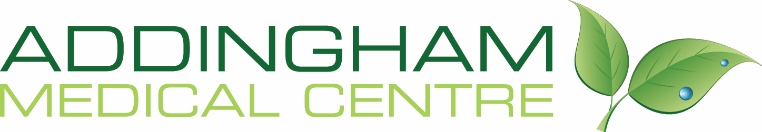 NEW PATIENT QUESTIONNAIREFurther Information about the Practice is available at www.addinghamsurgery.nhs.ukIt may be sometime before we receive your medical records. This questionnaire will give the doctors important information about your history and will help us to give you a better service. Please complete as fully as possible.PATIENT DETAILSLanguage SpokenPROOF OF ID AND ADDRESS WILL BE REQUIRED MEDICAL INFORMATIONELECTRONIC PRESCRIPTIONS DISABILITIES AND OTHER NEEDSDo you consider yourself to be disabled? If yes, what type of disability do you have?It is important for us to identify and log a patient’s requirements in their medical notes if they have a recorded disability. OTHER INFORMATIONConsent to Share Records Addingham Medical Centre uses a computer system called SystmOne that allows the sharing of full electronic records across different NHS healthcare services. Clinicians at other organisations that care for you (e.g. out of hours and physiotherapy) and use SystmOne will be able to see the information recorded here. For example, a district nurse that visits you would be able to see the data entered by your GP. Please tick this box if you are not happy for your records to be shared.		□   Thank you for taking the time to complete this medical questionnaire, the information you have supplied will help improve our service to you. THE INFORMATION GIVEN IS IN STRICTEST CONFIDENCE AND ONLY USED BY YOUR HEALTH PROFESSIONALTitle:Mr □	Mrs □ 	Miss □ 	Ms □Dr □ 	Other:Surname:Date of Birth:First Name:Occupation:Marital StatusSingle □     Married □     Divorced □     Widowed □     Civil Partnership  □Home Address:Postcode:Home Address:Postcode:Home Tel:Home Address:Postcode:Home Address:Postcode:Work Tel:Home Address:Postcode:Home Address:Postcode:Mobile:We will send you appointment reminders and health information direct to your mobile phone, if you do not want this service, please tick here     □  Home Address:Postcode:Home Address:Postcode:Email:Next of Kin (name):Next of Kin (name):Relationship:Relationship:Next of Kin Address and Telephone Number in case of an emergency:Next of Kin Address and Telephone Number in case of an emergency:Next of Kin Address and Telephone Number in case of an emergency:Next of Kin Address and Telephone Number in case of an emergency:What is you first language?Do you speak English?   □ Yes           □ NoDo you require an interpreter?      □ Yes	                            □ NoDo you require an interpreter?      □ Yes	                            □ No□ Birth Certificate__________________Staff only: Date & Place□ Photo Driving Licence________________________Staff only: Licence number□ Bank or Mortgage Statement_____________________________Staff only: Institution & date□ Passport_______________Staff only: Number□ Allowance Book□ Offer of Tenancy□ Solicitors Letter□ OtherHave you or any close family (Parents/Siblings) suffered from? (tick as appropriate)Have you or any close family (Parents/Siblings) suffered from? (tick as appropriate)Have you or any close family (Parents/Siblings) suffered from? (tick as appropriate)Have you or any close family (Parents/Siblings) suffered from? (tick as appropriate)Have you or any close family (Parents/Siblings) suffered from? (tick as appropriate)Have you or any close family (Parents/Siblings) suffered from? (tick as appropriate)ConditionYouClose RelativeConditionYouClose RelativeEpilepsy Blindness(Glaucoma)	High Blood PressureDiabetesHeart Attack/StrokeDepressionCancer	Asthma	Eczema/Hay FeverCOPDAny other Chronic Illness or Medical Problem we should know about?Any other Chronic Illness or Medical Problem we should know about?Any other Chronic Illness or Medical Problem we should know about?Any other Chronic Illness or Medical Problem we should know about?Any other Chronic Illness or Medical Problem we should know about?Any other Chronic Illness or Medical Problem we should know about?Are you currently pregnant?                                                                 □ Yes	                            □ NoAre you currently pregnant?                                                                 □ Yes	                            □ NoAre you currently pregnant?                                                                 □ Yes	                            □ NoAre you currently pregnant?                                                                 □ Yes	                            □ NoAre you currently pregnant?                                                                 □ Yes	                            □ NoAre you currently pregnant?                                                                 □ Yes	                            □ NoMEDICATIONMEDICATIONMEDICATIONMEDICATIONMEDICATIONMEDICATIONDo you take regular medication?                                             □ Yes                                  □ No    If so, please bring in your tear off slip from your last prescription from your previous GP, this will give us the information we need when processing your medication.Please make sure you have a month’s supply of medication before registering with us.  Do you take regular medication?                                             □ Yes                                  □ No    If so, please bring in your tear off slip from your last prescription from your previous GP, this will give us the information we need when processing your medication.Please make sure you have a month’s supply of medication before registering with us.  Do you take regular medication?                                             □ Yes                                  □ No    If so, please bring in your tear off slip from your last prescription from your previous GP, this will give us the information we need when processing your medication.Please make sure you have a month’s supply of medication before registering with us.  Do you take regular medication?                                             □ Yes                                  □ No    If so, please bring in your tear off slip from your last prescription from your previous GP, this will give us the information we need when processing your medication.Please make sure you have a month’s supply of medication before registering with us.  Do you take regular medication?                                             □ Yes                                  □ No    If so, please bring in your tear off slip from your last prescription from your previous GP, this will give us the information we need when processing your medication.Please make sure you have a month’s supply of medication before registering with us.  Do you take regular medication?                                             □ Yes                                  □ No    If so, please bring in your tear off slip from your last prescription from your previous GP, this will give us the information we need when processing your medication.Please make sure you have a month’s supply of medication before registering with us.  Are you allergic to anything? Please provide details.Are you allergic to anything? Please provide details.Are you allergic to anything? Please provide details.Who would you like your nominated pharmacy to be? (Please give address)Registered Blind		□ Yes	□ NoVisual Impairment		□ Yes	□ NoRegistered  Partially Sighted	□ Yes	□ NoHearing Difficulties		□ Yes	□ NoRegistered Deaf			□ Yes	□ NoUse of Hearing Aids		□ Yes	□ NoRegistered Deaf/Blind 		□ Yes	□ NoOther:				Learning Disability		□ Yes	□ NoOther:				Do you have any communication/information needs relating to a disability or sensory loss and if so what they are? For example, letters printed in size 28+ font. Do you have any communication/information needs relating to a disability or sensory loss and if so what they are? For example, letters printed in size 28+ font. Smoking				Smoking				Do you smoke? (Please circle)Never	    Ex-Smoker            Vaper       Current SmokerIf you are a current smoker, how many do you smoke a day?Alcohol 				Alcohol 				Do you drink alcohol?□ Yes			□ No			If yes how many units per week?AllergiesAllergiesAre you allergic to anything? □ Yes			□ NoIf yes, please give details:CarersCarersDo you have a carer?□ Yes			□ No 			If yes, please give details:If yes, please give details:Are you a carer? □ Yes			□ No 			If yes, please give details:Signature of PatientDate